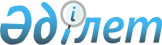 О признании утратившим силу некоторых приказов в сфере телевизионного и (или) радиовещанияПриказ Министра культуры и информации Республики Казахстан от 31 мая 2012 года № 75

      В соответствии со статьей 21-1 Закона Республики Казахстан от 24 марта 1998 года «О нормативных правовых актах» ПРИКАЗЫВАЮ:



      1. Признать утратившими силу:



      1) приказ исполняющего обязанности Министра культуры, информации и общественного согласия Республики Казахстан от 12 февраля 2002 года № 32 «Об утверждении Правил проведения конкурса на получение права на телевизионное и (или) радиовещание в Республике Казахстан» (зарегистрирован в Реестре государственной регистрации нормативных правовых актов Республики Казахстан под № 1751);



      2) приказ Министра культуры, информации и спорта Республики Казахстан от 10 ноября 2005 года № 286 «О внесении изменений в приказ исполняющего обязанности Министра культуры, информации и общественного согласия Республики Казахстан от 12 февраля 2002 года № 32 «Об утверждении Правил проведения конкурса на получение права на наземное телерадиовещание в Республике Казахстан» (зарегистрирован в Реестре государственной регистрации нормативных правовых актов Республики Казахстан под № 3938 и опубликован в газете «Юридическая газета» от 2 декабря 2005 г. № 224-225 (958-959);



      3) приказ Министра культуры и информации Республики Казахстан от 18 мая 2009 года № 69 «О внесении изменений в приказ исполняющего обязанности Министра культуры, информации и общественного согласия Республики Казахстан от 12 февраля 2002 года № 32 «Об утверждении Правил проведения конкурса на получение права на наземное телерадиовещание в Республике Казахстан» (зарегистрирован в Реестре государственной регистрации нормативных правовых актов Республики Казахстан под № 5691 и опубликован в Собрании актов центральных исполнительных и иных центральных государственных органов Республики Казахстан, 2009 г., № 7, в газете «Казахстанская правда» от 11 июня 2009 года № 141 (25885);



      4) приказ Министра связи и информации Республики Казахстан от 27 сентября 2010 года № 251 «О внесении изменений и дополнений в приказ исполняющего обязанности Министра культуры, информации и общественного согласия Республики Казахстан от 12 февраля 2002 года № 32 «Об утверждении Правил проведения конкурса на получение права на наземное телерадиовещание в Республике Казахстан» (зарегистрирован в Реестре государственной регистрации нормативных правовых актов Республики Казахстан под № 6595 и опубликован в газетах «Казахстанская правда» от 04 ноября 2010 г., № 292 (26353), «Официальная газета» от 12 ноября 2010 г., № 46(516).



      2. Комитету информации и архивов в недельный срок направить копию приказа в Министерство юстиции Республики Казахстан и обеспечить его официальное опубликование.



      3. Настоящий приказ вводится в действие со дня его подписания.      Министр                                    Д. Мынбай              Согласованно

      Министр транспорта и коммуникаций

            Республики Казахстан

              А.Жумагалиев

            31 мая 2012 года
					© 2012. РГП на ПХВ «Институт законодательства и правовой информации Республики Казахстан» Министерства юстиции Республики Казахстан
				